TYDZIEŃ 04.05-08.05.20 „Właściwości i zastosowanie wybranych kwasów beztlenowych”    KLASA 1BP1. Na podstawie filmu https://www.youtube.com/watch?v=MdXGjtbI3HI  dowiesz się jakie właściwości ma chlorowodór i siarkowodór.2. Do zeszytu zapisz zastosowanie chlorowodoru i siarkowodoru, pomoże ci w tym również film.Możesz wykorzystać schemat poniżej.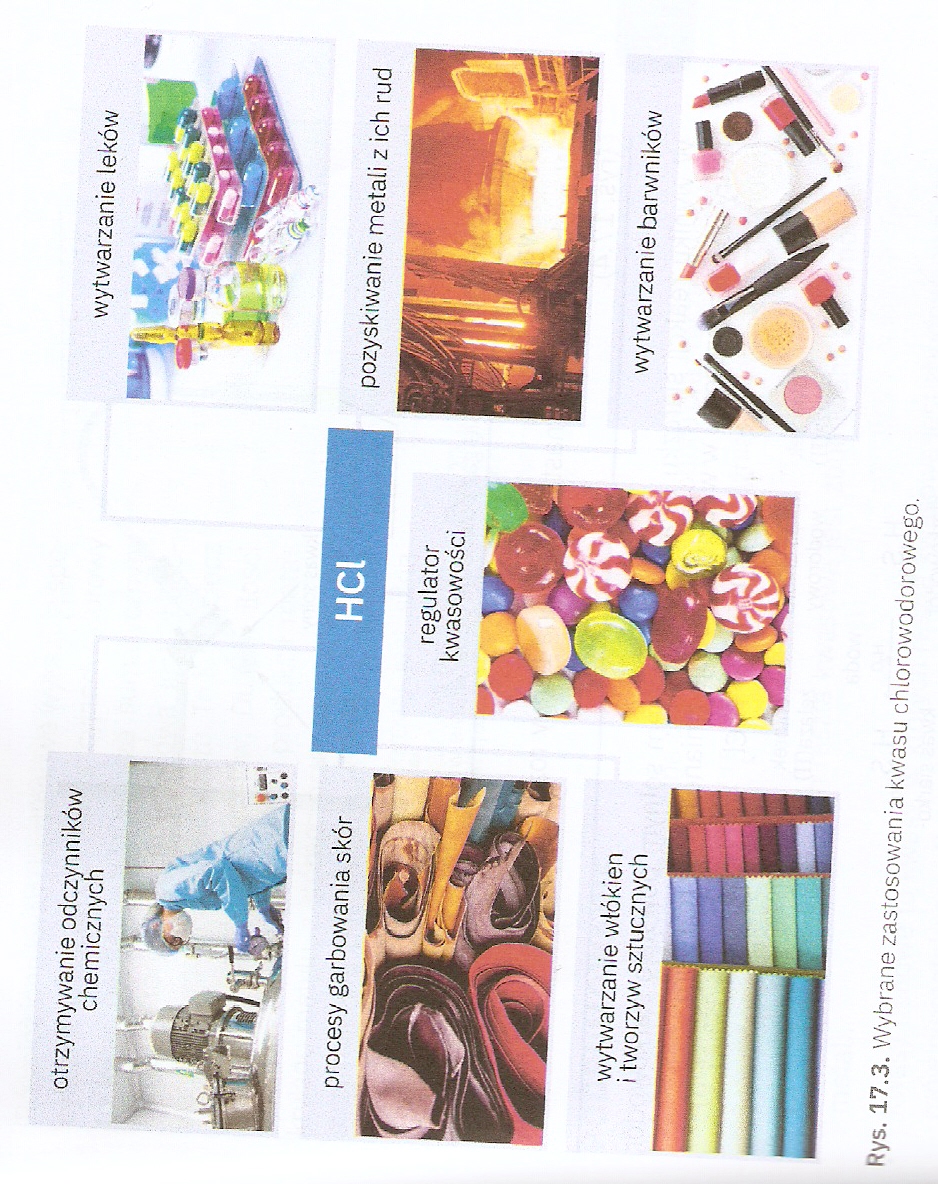 Proszę zadania przesłać na maila justi875@wp.pl   